K-2 MAY music with mrs. Lord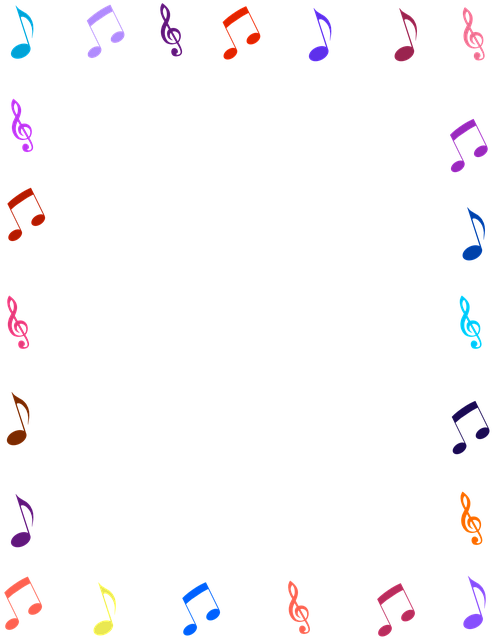 		A few new songs for the season that your little ones can learn to sing-a-long to		and a few actions songs to sing and keep rhythm and a couple of new stories with 		their song.  Miss you everyday, hope you enjoy and have fun!SONGS TO SING ALONG:If All the Raindrops:https://www.youtube.com/watch?v=ibKnJoaGdNMThe Green Grass:https://www.youtube.com/watch?v=CTbswd1Q3-o		The Farmer Plants the Seeds:		https://youtu.be/cRhGOdqWIIo		Little Robin Red Breast:		https://youtu.be/LormeVxHyQ4ACTION SONGS:		Action Song:		https://www.youtube.com/watch?v=dUXk8Nc5qQ8		Freeze Dance:		https://www.youtube.com/watch?v=2UcZWXvgMZE		Shake Your Sillies Out:		https://www.youtube.com/watch?v=NwT5oX_mqS0		READ AND SING:Teddy Bear’s PicnicBook: https://www.youtube.com/watch?v=Ex2XTOqZRtASong: https://www.youtube.com/watch?v=OC5uQoTy-8MI know an Old LadyBook: https://www.youtube.com/watch?v=Q4TMlrXkDMISong: https://www.youtube.com/watch?v=8a13-JbxC98 